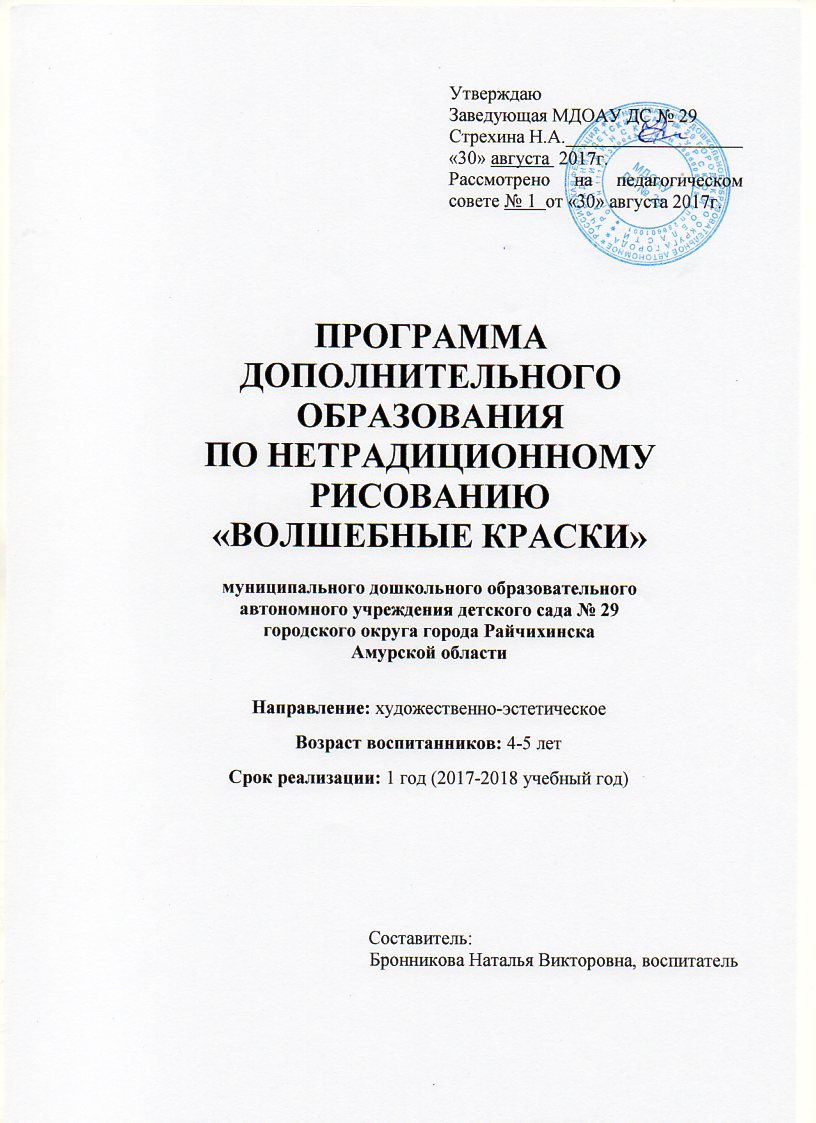 СОДЕРЖАНИЕ1. Пояснительная записка (направленность, новизна, актуальность, педагогическая целесообразность)________________________________ 3стр. 2. Цель и задачи________________________________________________ 3стр. 3. Принципы построения программы______________________________ 4стр. 4. Расписание и формы занятий ___________________________ _______4стр. 5. Целевые орентиры____________________________________________4стр.6. Мониторинг результатов обучения ______________________ _______5стр. 7. Учебно-тематический план ____________________________ ________6стр.8. Календарно-тематический план  ________________________________7стр.9. Список литературы __________________________________________13стр. Приложения1. Пояснительная записка (направленность, новизна, актуальность, педагогическая целесообразность)Данная программа базируется на положениях ФГОС о художественно – эстетическом развитии детей среднего дошкольного возраста. Созданию программы способствовало желание оказать всестороннюю помощь ребенку при решении стоящих перед ним творческих задач, побуждать к нестандартным решениям.Использование нетрадиционных техник на занятиях рисованием способствует повышению интереса к изобразительной деятельности, вызывает положительный эмоциональный отклик, развивает художественно – творческие способности ребенка.Актуальность кружка в том, что изобразительная продуктивная деятельность с использованием нетрадиционных техник рисования является наиболее благоприятной для развития творческих способностей детей. В настоящее время проблема развития детского творчества является одной из наиболее актуальных как в теоретическом, так и в практическом отношениях: ведь речь идет о важнейшем условии формирования индивидуального своеобразия личности уже на первых этапах её становления.Цель: Развивать художественно-творческие способностей дошкольников, используя различный нетрадиционный материал и нетрадиционные техники рисования.Задачи: - Учить детей использовать в рисовании разнообразные материалы и техники, разные способы создания изображения, соединяя в одном рисунке разные материалы с целью получения выразительного образа.- Развивать эстетические чувства формы, цвет, ритм, композицию, творческую активность, желание рисовать.- Формировать у детей творческие способности посредством использования нетрадиционных техник рисования.- Воспитывать аккуратность в работе и бережное отношение к материалам, используемым в работе, желание доводить начатое до конца.Возраст воспитанников: 4 - 5 летСрок реализации: 1 год (2017 - 2018 учебный год)Режим занятий: Занятия проводятся 1 раз в неделю, 20 минут во второй половине дня с 17.00 до 17.20 часов.Принципы построения программы: - принцип развивающего образования, целью которого является развитие ребенка;- принцип единства воспитательных, развивающих и обучающих целей и задач процесса образования детей дошкольного возраста, в ходе реализации которых формируются ключевые в развитии дошкольников качества;- комплексно - тематический принцип построения образовательного процесса;- принцип решения образовательных задач в совместной деятельности взрослого и детей и самостоятельной деятельности дошкольников;- принцип построения образовательного процесса на адекватных возрасту формах работы с детьми; основной формой работы с дошкольниками и ведущим видом их деятельности является игра;- принцип развивающего характера художественного образования;- принцип взаимосвязи продуктивной деятельности с другими видами детской активности; - принцип интеграции различных видов изобразительного искусства и художественной деятельности; - принцип обогащения сенсорно - чувственного опыта.Расписание и формы занятий:- индивидуальные занятия; - подгрупповые занятия;- коллективные занятия. Целевые ориентиры: Социально – нормативные возрастные характеристики возможных достижений ребенка к 5 годам:- самостоятельно занимается нетрадиционной изобразительной деятельностью; - в соответствии с темой создает изображение; правильно использует материалы и инструменты; владеет техническими и изобразительными умениями, освоил некоторые способы созданию изображения в разных видах деятельности;- проявляет элементы творчества, «экспериментирует» с изобразительными материалами; высказывает предпочтения по отношению к тематике изображения, материалам. Мониторинг результатов обучения:На начало учебного года:В- высокий уровеньС- средний уровеньН- низкий уровеньВывод:На конец учебного года:В- высокий уровеньС- средний уровеньН- низкий уровеньВывод: Учебно-тематический план:Календарно-тематический план:Список литературы:1. «Рисование с детьми дошкольного возраста» под редакцией Р.Г.Казаковой  Москва 20062. «Ознакомление с окружающим миром» Г.В.Морозова Москва 20103. «Рисуем без кисточки» А. А. Фатеева  Академия развития 20064. «Яркие ладошки» Н.В.Дубровская  «Детство-пресс» 2004ПриложениеНетрадиционные художественные техники, используемые на занятиях кружка:- Рисование пальчиками, ребенок опускает в краску пальчик и наносит точки, пятнышки на бумагу. На каждый пальчик набирается краска разного цвета. После работы пальчики вытираются салфеткой, затем краска смывается. - Рисование ладошкой, ребенок опускает в краску ладошку и делает отпечаток на бумаге. Рисуют и правой и левой руками, окрашенными разными цветами. После работы руки вытираются салфеткой, затем краска смывается. - «Тычок» жесткой полусухой кистью, ребенок опускает в гуашь кисть и ударяет ею по бумаге, держа вертикально. При работе кисть в воду не опускается. Таким образом, заполняется весь лист, контур или шаблон. Получается имитация фактурности пушистой или колючей поверхности. - Печатание растениями (отпечаток листьями), ребенок окрашивает гуашью засушенное растение, листок и наносит оттиск на бумагу, аккуратно прижимает «печатку» и снимает с поверхности листа, образуя композицию из листьев и др. частей растений. - Монотипия, ребенок складывает лист бумаги вдвое и на одной его половине рисует половину изображаемого предмета (предметы выбираются симметричные). После рисования каждой части предмета, пока не высохла краска, лист снова складывается пополам для получения отпечатка. Затем изображение можно украсить, также складывая лист после рисования нескольких украшений. - Пастель, ребенок рисует по шероховатой поверхности бумаги (картона) пастельным мелком, красочный слой растирают пальцами по бумаге. После рисования необходимо зафиксировать изображение лаком. - Кляксография (выдувание трубочкой), ребенок макает кисть в разведенную краску и брызгает на лист бумаги. Берет трубочку, и дует через нее на разноцветные капли краски, они превращаются в кляксы. При этом лист бумаги можно поворачивать, чтобы получить нужную форму.- Оттиск смятой бумагой, ребёнок прижимает смятую бумагу к штемпельной подушке с краской и наносит оттиск на бумагу. Чтобы получить другой цвет, меняются и блюдце и смятая бумага.- Свеча + акварель, ребёнок рисует свечой на бумаге. Затем закрашивает лист акварелью в один или несколько цветов. Рисунок свечой остаётся белым.- Граттаж, ребёнок палочкой процарапывает рисунок на заготовке (лист натертый свечой и покрытый тушью с жидким мылом).- Рисование по - сырому, ребенок широкой кистью наносит воду на всю поверхность листа бумаги, затем тонкой кисть рисует красками задуманный образ.- Рисование на мятой бумаге, ребенок сминает руками лист бумаги, затем расправляет его на поверхности стола. После чего приступает к рисованию гуашью. - Рисование с использованием ватных дисков, ребенок кисточкой, смоченной в воде, примакивает ватные диски к бумаге. Прорисовывает детали тонкой кисточкой.- Пуантилизм (рисование точками), ребенок макает в краску кончик карандаша с ластиком на конце (ватную палочку) и ставит отпечатки на листе бумаги согласно замыслу (по контуру предмета или заполняет точками все изображение целиком).- Рисование с использованием салфеток, ребенок скатывает шарики из салфеток, приклеивает их на основу.- Пластилинография (размазывание), ребенок отщипывает кусочек пластилина от целого куска, скатывает шарик.  Затем надавливает на скатанный шарик указательным пальцем и оттягивает его в нужном направлении, заполняя основу.- Оттиск пенопластом, ребенок макает в гуашь заготовку из пенопласта и ставит отпечатки на листе бумаги.- Оттиск пробкой, ребенок макает в гуашь пробку и ставит отпечатки на листе бумаги.- Восковые мелки, ребенок рисует предметы с помощью восковых мелков проводя широкие или узкие линии в разных направлениях.- Рисование зубной пастой, ребенок макает кисть в разведенную до консистенции жидкой сметаны зубную пасту и наносит мазки по контуру предмета или заполняет его целиком.- Рисование окрашенными шариками, ребенок макает в гуашь слегка надутый воздушный шарик и ставит отпечатки на листе бумаги.- Ниткография, ребенок, используя клей, намазывает черту на заготовке (картон) при помощи тонкой палочки. Далее, на не застывшую клеевую основу аккуратно приклеивает нить, прижимая ее пальцами, постепенно заполняя контур изображения.Год обученияКоличество занятий в неделюКоличество занятий в месяцКоличество занятий в годКоличество воспитанников2017-2018143617День неделиВремя Понедельник/вторник17.00-17.20№ п/пФ. И. воспитанникаТехнические навыкиТехнические навыкиТехнические навыкиТочность движенийСредства выразительности(цвет, форма и др.)Наличие замыслаПроявление самостоятельностиИтог№ п/пФ. И. воспитанникаработа с бумагойработа с кистьюработа с клеемТочность движенийСредства выразительности(цвет, форма и др.)Наличие замыслаПроявление самостоятельностиИтог1Банникова С.2Бойчук К.3Вильданов Э.4Киселёв Д.5Литвинцева Ю.6Майоров В.7Новиков Т.8Петренко Р.9Сабиров Р.10Сельскова В.11Сметанина М.12Сологубов С.13Сорокваша Д.14Тишкова А.15Тренин А.16Филимендиков С.17Шпиняк С.№ п/пФ. И. воспитанникаТехнические навыкиТехнические навыкиТехнические навыкиТочность движенийСредства выразительности(цвет, форма и др.)Наличие замыслаПроявление самостоятельностиИтог№ п/пФ. И. воспитанникаработа с бумагойработа с кистьюработа с клеемТочность движенийСредства выразительности(цвет, форма и др.)Наличие замыслаПроявление самостоятельностиИтог1Банникова С.2Бойчук К.3Вильданов Э.4Киселёв Д.5Литвинцева Ю.6Майоров В.7Новиков Т.8Петренко Р.9Сабиров Р.10Сельскова В.11Сметанина М.12Сологубов С.13Сорокваша Д.14Тишкова А.15Тренин А.16Филимендиков С.17Шпиняк С.№ п/пТема занятияКоличество часов1«Мухомор»12«Ветка рябины»13«Яблочный компот»14«Деревья осенью»15«Осенний лес»16«Листопад» (коллективная работа)17«Фрукты» 18«Паутина»19«Белочка в дупле»110«Моя любимая игрушка»111«Волшебные зонтики»112«Котёнок»113«Домик»114«Зимнее дерево»115«Ёлочка»116«Укрась ёлочку бусами»117«Красивые снежинки»118«Снеговик»119«Зима»120«Метель»121«Укрась варежки»122«Северное сияние»123«Придумай и дорисуй»124«Кораблик»125«Цветок для мамы»126«Волшебный цветок»127«Облака»128«Весеннее солнышко»129«Деревья смотрят в лужу»130«Космос»131«Весенний пейзаж»132«Цветущая ветка»133«Праздничный салют»134«Красивые бабочки»135«Бабочка»136«День защиты детей» (плакат)1ДатаНазваниеВидЗадачиОборудованиеСентябрьСентябрьСентябрьСентябрьСентябрь1 неделя сентября«Мухомор»
Рисование пальчиками, фон–монотипияУпражнять в рисовании пальчиками. Познакомить с техникой монотипии для создания фона. Воспитывать аккуратность в работеЛисты бумаги, гуашь, кисти, пластиковые доски, салфетки

2 неделя сентября«Ветка рябины»
Рисование пальчиками, фон – пастельУпражнять в рисовании пальчиками. Познакомить с новым материалом – пастель. Учить создавать фон пастелью. Развивать чувство композиции, цветовосприятия. Воспитывать аккуратностьЛисты бумаги, гуашь, пастель, трафарет листьев рябины, фломастеры или карандаши (для закрашивания листьев), салфетки
3 неделя сентября«Яблочный компот»Штамп, рисование ватной палочкой
Учить украшать вырезанную из белого картона банку, используя печатание яблоками. Учить использовать в рисовании ватные палочки для изображения ягод смородины.Вырезанные силуэты банок из белого картона, гуашь, яблоки, ватные палочки, кисти. Для украшения: салфетки, тесьма
4 неделя сентября«Деревья осенью»
Отпечаток листьями, оттиск скомканной бумагой
Учить рисовать деревья с помощью отпечатка листьев; небо, опавшую листву – оттиском скомканной бумаги. Развивать чувство композиции, цветаЛисты бумаги, гуашь, кисти, листья деревьев, бумага для оттиска, салфетки

ОктябрьОктябрьОктябрьОктябрьОктябрь1 неделя октября«Осенний лес» Рисование с использованием салфеток
Учить детей катать шарики из салфеток, аккуратно приклеивать их на основу. Развивать мелкую моторику
Лист бумаги, с изображением ствола дерева (А-4), салфетки (красные, желтые, зеленые), клей, кисти, тряпочки2 неделя октябряЛистопад» (коллективная работа)
Пуантилизм (рисование точками)Познакомить с техникой пуантилизм, учить рисовать в данной технике. Учить аккуратно наклеивать листья на общую работу. Развивать композиционные уменияЛист бумаги, тонированный в синий цвет (А-3), гуашь, ватные палочки, вырезанные силуэты листьев, клей, кисти, тряпочки3 неделя октября«Фрукты»Рисование с использованием ватных дисковПознакомить с техникой рисования с использованием ватных дисков. Научить составлять натюрморт. Развивать чувство цвета, композиции. Воспитывать аккуратностьЛисты бумаги, гуашь, ватные диски, кисти, салфетки4 неделя октября«Паутина»
Рисование окрашенным шариком
Познакомить с рисованием с помощью шарика. Развивать воображениеЛисты бумаги, крышка от коробки, гуашь, шарики
НоябрьНоябрьНоябрьНоябрьНоябрь1 неделя ноября«Белочка в дупле»Рисование ладошкой, пальчикамиУчить рисовать ладошкой, совершенствовать технику рисования пальчиком. Развивать композиционные умения. Воспитывать аккуратностьЛисты бумаги, гуашь, кисти, салфетки

2 неделя ноября«Моя любимая игрушка»ПуантилизмСовершенствовать умение детей рисовать ватными палочками. Развивать чувство цветаЛисты бумаги с изображением игрушек, гуашь, ватные палочки
3 неделя ноября«Волшебные зонтики»
Пластилино-графия (размазывание)
Знакомить с техникой пластилинография. Развивать чувство цвета, мелкую моторику. Воспитывать аккуратностьЛисты цветного картона, пластилин4 неделя ноября«Котенок»
Тычок полусухой жесткой кистью
Учить работать в данной технике. Учить отображать в рисунке облик животного. Развивать чувство ритма, композиции. Воспитывать аккуратностьЛисты бумаги, жесткая кисть, гуашь, салфетки
ДекабрьДекабрьДекабрьДекабрьДекабрь1 неделя декабря«Домик»
Оттиск пенопластомСовершенствовать умения в данной технике. Развивать чувство ритма, композиции, цветаЛисты бумаги, гуашь, кисти, штампы из пенопласта
2 неделя декабря«Зимнее дерево»
Рисование зубной пастойПознакомить с новым нетрадиционным материалом для рисования. Воспитывать аккуратностьЦветной картон (черный, синий), зубная паста, салфетки
3 неделя декабря«Елочка»
Рисование ладошками
Совершенствовать умения рисовать в данной технике. Развивать композиционные умения. Воспитывать аккуратностьЛисты бумаги, гуашь, кисти, салфетки
4 неделя декабря«Укрась елочку бусами»Рисование пальчиками, оттиск штампом
Упражнять в изображении елочных бус с помощью рисования пальчиком и печатания штампом. Учить чередовать бусинки по цветуИзображения елок (предыдущее занятие), гуашь, штампы, салфетки
ЯнварьЯнварьЯнварьЯнварьЯнварь1 неделя января«Красивые снежинки»Свеча + акварель
Познакомить с данной техникой. Развивать воображение, творческое мышление
Листы бумаги, свеча, акварель, кисти
2 неделя января«Снеговик»
Штамп, рисование ватными палочкамиСовершенствовать умения в данной техникеЛисты бумаги синего цвета, штампы из моркови, ватные палочки, гуашь, кисти3 неделя января«Зима»
Рисование на мятой бумагеПознакомить с техникой рисования на мятой бумаге. Развивать композиционные уменияЛисты бумаги, акварель, кисти

4 неделя января«Метель»
НиткографияПознакомить с техникой ниткография, учить рисовать в данной технике. Развивать воображение, ассоциативное мышлениеЛисты бумаги, гуашь, ниткиФевральФевральФевральФевральФевраль1 неделя февраля«Укрась варежки»Тычок жесткой кистью, рисование ватными палочками
Совершенствовать умения в технике тычок жесткой кистью. Учить украшать варежки, используя ватные палочки. Развивать чувство ритма, цветаЛисты бумаги, гуашь, жесткие кисти, ватные палочки

2 неделя февраля«Северное сияние»Монотипия
Совершенствовать умения в данной технике. Помочь в создании выразительного образа. Развивать чувство цветаЛиты бумаги, акварель, кисти
3 неделя февраля«Придумай и дорисуй»Карандаши (восковые мелки)Учить детей создавать новые образы. Развивать творческое воображениеЛисты бумаги с незаконченными рисунками, карандаши (восковые мелки)4 неделя февраля«Кораблик»
Пластилино-графия
Совершенствовать работу в данной технике. Воспитывать аккуратностьЦветной картон, пластилин
МартМартМартМартМарт1 неделя марта«Цветок для мамы»
Пуантилизм
Совершенствовать умения в данной технике. Развивать чувство цвета, композицииЛисты бумаги, гуашь, ватные палочки

2 неделя марта«Волшебный цветок»
Рисование пастельюУчить рисовать цветы пастелью. Развивать воображение, чувство цветаЛисты бумаги, пастель
3 неделя марта«Облака»
Рисование по сыромуПознакомить с техникой рисования по сырому. Помочь в создании выразительного образа. Развивать воображение, наблюдательность. Воспитывать эмоциональную отзывчивостьЛисты бумаги, акварель, кисти4 неделя марта«Весеннее солнышко»Рисование ладошками
Закрепить умение рисовать ладошкой. Создать бодрое, радостное настроение
Изображение неба, облаков (предыдущее занятие), гуашь, кистиАпрельАпрельАпрельАпрельАпрель1 неделя апреля«Деревья смотрят в лужу»
Монотипия
Совершенствовать умение детей рисовать в данной технике. Продолжать учить создавать образ дереваЛисты бумаги, гуашь, акварель, кисти
2 неделя апреля«Космос»
Граттаж
Познакомить с техникой граттаж. Развивать композиционные уменияПодготовленная основа (восковые мелки, свеча, гуашь черная, синяя), деревянные палочки3 неделя апреля«Весенний пейзаж»Оттиск скомканной бумагой
Продолжать учить рисовать в технике оттиск скомканной бумагой. Развивать чувство цвета, композицииЛисты бумаги, гуашь, бумага для оттисков
4 неделя апреля«Цветущая ветка»
Кляксография (выдувание трубочкой) элементы аппликации
Учить детей рисовать в данной технике, дополнять работу вырезанными цветами. Развивать воображение, ассоциативное мышлениеЛисты бумаги, гуашь, кисти, трубочки, вырезанные цветы, клей, кисти для клея, тряпочки
МайМайМайМайМай1 неделя мая«Праздничный салют»Восковые мелки, акварельУчить изображать салют, используя восковые мелки, акварель для фонаЛисты бумаги, восковые мелки, акварель, кисти
2 неделя мая«Красивые бабочки»
Рисование ладошкой
Совершенствовать технику рисования ладошкой. Учить украшать бабочку, используя ватные палочки. Развивать чувство цветаЛисты бумаги, гуашь, кисти, ватные палочки3 неделя мая«Бабочка»
Монотипия
Продолжать знакомить детей с данной техникой. Познакомить с симметрией (на основе бабочки). Развивать пространственное мышлениеЛисты бумаги, гуашь, кисти
4 неделя мая«День защиты детей» (плакат)
Рисование ладошкамиЗакрепить технику рисования ладошками. Учить дополнять композицию деталями, используя разные изобразительные средстваВатман, гуашь, кисти, салфетки, восковые мелки, пастель, карандаши, фломастеры